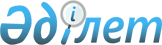 О присвоении наименований новым улицам в микрорайоне "Арман"Решение Уральского городского маслихата Западно-Казахстанской области от 31 марта 2008 года N 6-26 и постановление акимата города Уральска Западно-Казахстанской области от 21 февраля 2008 года N 428. Зарегистрировано Управлением юстиции города Уральск Западно-Казахстанской области 8 апреля 2008 года N 7-1-85

      В соответствии с подпунктом 4) пункта 1 статьи 6, статьей 31 Закона Республики Казахстан "О местном государственном управлении в Республике Казахстан", статьей 13 Закона Республики Казахстан "Об административно-территориальном устройстве Республики Казахстан", рассмотрев обращения граждан, проживающих в микрорайоне "Арман", и решение городской ономастической комиссии Уральский городской маслихат и акимат города Уральска РЕШИЛИ:



      1. Присвоить наименования новым улицам в микрорайоне "Арман" согласно приложению.

      

2. Настоящее решение вводится в действие со дня его официального опубликования.      Председатель 6-ой очередной сессии     Аким города Уральска

      Уральского городского маслихата      Cекретарь Уральского городского маслихата

Приложение

к совместному решению

Уральского городского маслихата

от 31 марта 2008 года N 6-26

и постановлению акимата города Уральска

от 21 февраля 2008 года года N 428

"О присвоении наименований новым

улицам в микрорайоне "Арман"      Новая улица (согласно прилагаемой схеме):

      1) улица имени Ахмета Байтурсынова;

      2) улица имени Жусипбека Аймауытова;  

      3) улица имени Миржакыпа Дулатова;

      4) улица имени Магжана Жумабаева;

      5) улица имени Халела Досмухамедова;

      6) улица имени академика Кажыма Жумалиева;

      7) улица имени Мухаметжана Тынышбаева;

      8) улица имени Мустафы Шокая;

      9) улица имени Алихана Букейханова;

      10) улица имени Бакыша Бисенова;

      11) улица имени Жумата Шанина;

      12) улица имени Хабиболлы Днишева;

      13) улица имени Сериккали Жакыпова.
					© 2012. РГП на ПХВ «Институт законодательства и правовой информации Республики Казахстан» Министерства юстиции Республики Казахстан
				